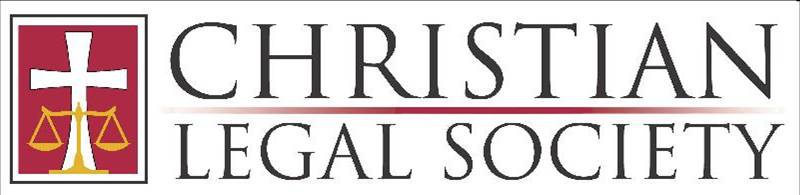 CLS MENTORSHIP PROGRAM "Let us consider how we may spur one another on toward love and good deeds.
Let us not give up meeting together . . . but let us encourage one another."
Hebrews 10:24-25The 			 Christian Legal Society invites you to participate in our mentorship program.  This is an opportunity for experienced attorneys to have a lasting impact on a law student or young attorney, by sharing their faith and living out their Christian commitment in the legal profession.  Those beginning their careers will benefit from the guidance of experienced attorneys who have expressed a desire to help and encourage law students and young attorneys.  The goals of the mentoring program are to:1.	Provide a vehicle for local law students and young attorneys to become involved with the Christian legal community in the 		 area;2.	Give law students and young attorneys a personal mentor to contact outside of their school or work environment;3.	Offer law students and young attorneys spiritual guidance, prayer and encouragement;4.	Give local attorneys an opportunity to be involved in the CLS student chapters at local law schools; and5.	Increase the visibility of, and law student and attorney participation in, CLS as an active part of their professional, educational and spiritual experiences.Christian Legal SocietyAttorney QuestionnaireName: _______________________________________  	Phone: 	__________________Firm / Company: 	____________________________________________________________Address: 	__________________________________________________________________Email:		__________________________________________________________________Your Area of Law Practice:	______________________________________________________Geographic area in which you are most involved (circle one): Specify regions within cityBelow are suggested mentor activities.  Please mark the activities that interest you to help us find a student or young attorney who has similar interests.  Please feel free to add any comments below.____	I will offer to take a student or young attorney to lunch.____	I will invite a student or young attorney to my office to see my workplace.____	I will invite a student or young attorney to spend a morning/afternoon with me at my office.____	I will call a student or young attorney once or twice a month to see how he/she is doing and offer encouragement.____	I will be available for the student or young attorney if he/she would like to call me.____	I am willing to talk to the student or young attorney about the type of law I practice and how best to prepare to enter that field of law.____	I will help the student or young attorney prepare for interviews, including resume review and interview preparation.  ____	I will be available to offer spiritual guidance on what it means to be a Christian attorney in the workplace, in legal practice, and in everyday life.____	I will pray for the student or young attorney, remembering the stress and pressure of law school or the workplace.____	I will be willing to host an out-of town student or young attorney for a home-cooked meal during a holiday.Is there a particular person that you would like to mentor?  If so, whom? _________________________________								Would you be willing to serve as mentor to two students? 						Additional ideas or comments that will help us select a student/young attorney for you:
______________________________________________________________________________
______________________________________________________________________________Are you interested in any of these potential activities with local CLS student chapters: ____	I would attend a prayer meeting with attorneys and students at a law school.____	I would consider participating in a roundtable discussion with one or two other attorneys and students.____	I would be willing to give a 45 minute presentation and question/answer period to the students on a topic of interest.____	I would be interested in a brown-bag lunch with the students at a law school. Christian Legal Society
Law Student / Young Attorney QuestionnaireDate:	___________________	Year in School or in Practice:  _____________________Name:	_____________________________________	Phone:  ______________________Address: 	__________________________________________________________________
______________________________________________________________________________Email :     _____________________________________________________________________Law School: 												Area of law you practice or are interested in: _______________________________________
______________________________________________________________________________Geographic area in which you are most involved (circle one):	Please check the possible mentor activities that interest you:____	Regular meetings with my mentor (once a month).____	Visit to my mentor's office.____	Moral support and general tips on how to prepare for exams.____	Learning more from my mentor about the types of law that interest me (indicated above) and how best to prepare to enter that field of law.____	Assistance in preparing to apply for summer clerkship and/or full-time positions and advice on what attorneys are looking for in an applicant and in a resume.____	Spiritual guidance on what it means to be a Christian attorney in the workplace, in legal practice, and in everyday life.____	Guidance on how to handle stress and balance priorities in a legal career:  professional, family and Christian commitments.Additional ideas or comments that will help us select a mentor for you: _____________________________________________________________________________
_____________________________________________________________________________
_____________________________________________________________________________
_____________________________________________________________________________
_____________________________________________________________________________Would you prefer a mentor who is of the same gender? Modify if necessary. Some chapters mandate same gender pairing only.Is there a particular person that you would like to be your mentor?  If so, whom?
                    _____________________________________________________________________________